疫情數位教學自我檢核報告 (非同步教學範例)疫情數位教學自我檢核報告 (同步教學範例)說              明備註上課教師詹O傑課程名稱日四技_多媒體認證課程上課日期110/3/19上課時間9:20-11:20教學方式非同步教學 影片教材及教學檔案學生作業及議題討論佐證照片佐證照片佐證照片說              明備註上課教師詹O傑課程名稱日四技_多媒體認證課程上課日期110/3/26上課時間9:20-10:20教學方式同步教學(Google Meet)學生作業佐證照片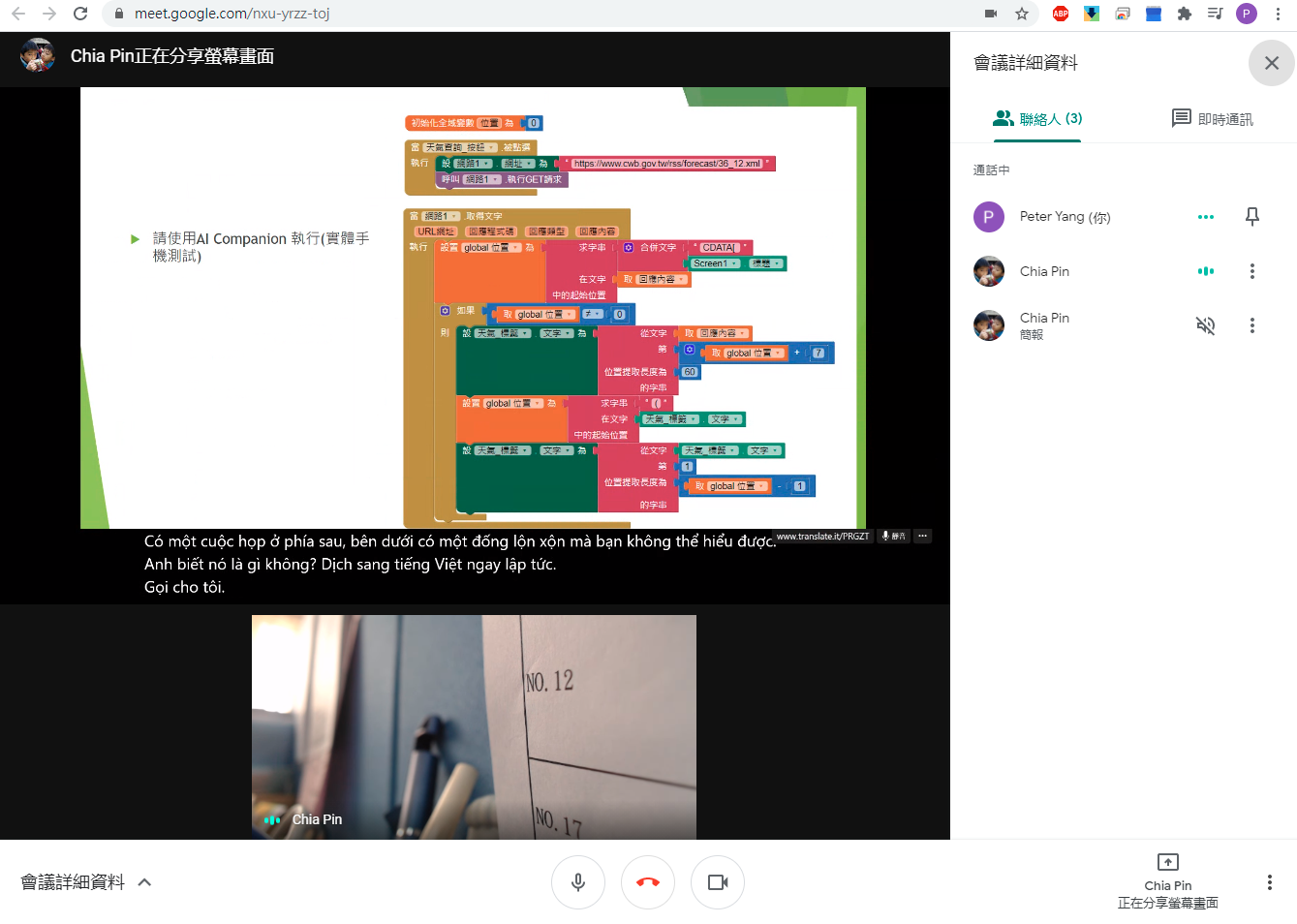 佐證照片佐證照片